ΘΕΜΑ: Πρόσκληση συμμετοχής σε διαδικτυακή εκδήλωση με θέμα «Από το όραμα στην τάξη έως τη δράση για την κλιματικά ουδέτερη πόλη», Τρίτη 13 Φεβρουαρίου 2024Η Διεύθυνση Δευτεροβάθμιας Εκπαίδευσης Ανατολικής Θεσσαλονίκης (μέσω της υπεύθυνης Περιβαλλοντικής Εκπαίδευσης), σε συνεργασία με το Κέντρο Ανανεώσιμων Πηγών & Εξοικονόμησης Ενέργειας (ΚΑΠΕ), καλούν τις/τους εκπαιδευτικούς που ενδιαφέρονται σε διαδικτυακή εκδήλωση με θέμα:«Από το όραμα στην τάξη έως τη δράση για την κλιματικά ουδέτερη πόλη» Η εμπειρία από το Μαθητικό Συνέδριο «Μετάβαση προς ένα Κλιματικά Ουδέτερο Μέλλον» στην Ελευσίνα-Πολιτιστική Πρωτεύουσα της Ευρώπηςτην Τρίτη 13 Φεβρουαρίου, 19.00 - 20.45, η οποία θα υλοποιηθεί μέσω της πλατφόρμας Zoom. Σκοπός της εκδήλωσης είναι η ενημέρωση της εκπαιδευτικής κοινότητας για τους στόχους, τη μεθοδολογία και τα αποτελέσματα του τριήμερου Μαθητικού Συνεδρίου «Μετάβαση προς ένα Κλιματικά Ουδέτερο Μέλλον», που υλοποιήθηκε, ως το Μυστήριο 149, τον Μάιο του 2023 στην Ελευσίνα-Πολιτιστική Πρωτεύουσα της Ευρώπης. Σε αυτό συμμετείχαν και ανέλαβαν συλλογική δράση 350 παιδιά 10-15 ετών από την Αττική, τη Θεσσαλονίκη, το Βερολίνο και πέντε Βαλκανικές πόλεις, αφού προηγουμένως προετοιμάστηκαν με τη μεθοδολογία των εργαστηρίων οραματισμού και της δημιουργίας οδικών χαρτών στο σχολείο τους. Μέσω της διάχυσης της εμπειρίας των εκπαιδευτικών και των μαθητριών/ών που συμμετείχαν, επιδιώκεται η κινητοποίηση των εκπαιδευτικών προς ανάληψη δράσης για ένα κλιματικά ουδέτερο μέλλον στον τόπο τους, είτε μέσω της Περιβαλλοντικής Εκπαίδευσης στο σχολείο είτε μέσω της ιδιότητας του πολίτη. Η εκδήλωση αυτή θα αποτελέσει την αρχή μιας περαιτέρω επιμόρφωσης στη μεθοδολογία για τις/τους εκπαιδευτικούς που θα ενδιαφερθούν. Περισσότερες λεπτομέρειες για το συνέδριο και τη μεθοδολογία που ακολουθήθηκε μπορείτε να δείτε στην ιστοσελίδα του: https://pupilsconference.weebly.com/. Το έργο (προετοιμασία, υλοποίηση του Συνεδρίου, διάδοση) χρηματοδοτήθηκε κατεξοχήν από το Γερμανικό Ομοσπονδιακό Υπουργείο Οικονομικών Υποθέσεων και Κλιματικής Δράσης με απ’ ευθείας ανάθεση και με πόρους του προγράμματος European Climate Initiative (EUKI). Συντονιστής είναι το ΚΑΠΕ και συμμετέχουν οι Διευθύνσεις Πρωτοβάθμιας Εκπαίδευσης Δυτικής Αττικής, Α’ και Γ’ Αθήνας και Δευτεροβάθμιας Εκπαίδευσης Ανατολικής Θεσσαλονίκης, μέσω των Υπευθύνων Περιβαλλοντικής Εκπαίδευσης και, από τη Γερμανία το Ανεξάρτητο Ινστιτούτο για Περιβαλλοντικά Θέματα (UfU). Το Συνέδριο τέθηκε υπό την Αιγίδα του Υπουργείου Παιδείας και Θρησκευμάτων. Από τη ΔΔΕ Ανατολικής Θεσσαλονίκης συμμετείχαν 5 Γυμνάσια: 11ο Θεσσαλονίκης, 1ο & 3ο Καλαμαριάς, 2ο Περαίας και 1ο Πυλαίας.Αναλυτικά το πρόγραμμα είναι το ακόλουθο:Πρόγραμμα Εκδήλωσης:Παρακαλούνται οι ενδιαφερόμενοι εκπαιδευτικοί να δηλώσουν τη συμμετοχή τους συμπληρώνοντας την ηλεκτρονική φόρμα: https://forms.gle/cmuUU1ikbMHxEtG77 έως τη Δευτέρα 12 Φεβρουαρίου 2024, ώρα 12.00, προκειμένου να τους σταλεί ο σχετικός σύνδεσμος παρακολούθησης. Η εκδήλωση είναι ανοιχτή για όποιον/α ενδιαφέρεται.Παρακαλούμε να ενημερωθούν οι εκπαιδευτικοί του σχολείου σας.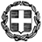 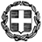  18:50 - 19:00Προσέλευση  19:00 - 19:10 Έναρξη - Σκοπός εκδήλωσης, Αντωνία Δαρδιώτη, Υπεύθυνη Π.Ε. ΔΔΕ Αν. Θεσσαλονίκης 19:10 - 19:20Ευρωπαϊκοί στόχοι και συμμετοχικές διαδικασίες για την κλιματικά ουδέτερη πόλη, Εύη Τζανακάκη, Αρχιτέκτων Μηχανικός, ΜSc, Κέντρο Ανανεώσιμων Πηγών και Εξοικονόμησης Ενέργειας (ΚΑΠΕ), Υπεύθυνη Έργου 19:20 - 19:35Προβολή του βίντεο του συνεδρίου 19:35 - 20:05Η εμπειρία εκπαιδευτικών και μαθητών/τριών:Προετοιμασία και δυνατότητες διάχυσης και εξέλιξης των αποτελεσμάτων του συνεδρίου από το 3ο Γυμνάσιο Καλαμαριάς, Έλλη Χατζοπούλου, εκπαιδευτικός Το «ταξίδι» στην Ελευσίνα με τη ματιά του 1ου Γυμνασίου Καλαμαριάς, προβολή βίντεο, Λίνα Δουβαντζή, εκπαιδευτικόςΜαθήτριες/τές των δύο σχολείων μοιράζονται την εμπειρία τους, Αποστολία Δημούλτση (3ο), Ελένη Καρακασίδου (3ο), Ευτυχία Νεοφυτίδου (1ο), Στέφανος Παππάς (1ο), Δέσποινα Τουρμούζη (1ο) 20:05 - 20:15Τα καλλιτεχνικά εργαστήρια αποτύπωσης του οράματος για την Ελευσίνα και η πορεία προς το Δημαρχείο, Αντωνία Δαρδιώτη, Υπεύθυνη Π.Ε. ΔΔΕ Αν. Θεσσαλονίκης 20:15 - 20:45Συζήτηση: Πώς μπορεί να αξιοποιηθεί αυτή η εμπειρία σε άλλα σχολεία; 